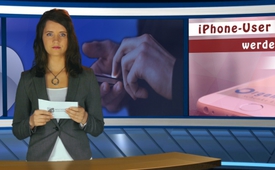 iPhone-User werden automatisch zu Organspendern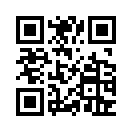 Werden iPhone-User automatisch zu Organspendern? 

Das neue Softwareupdate von Apple für iPhones ist mit einem Notfallpass ausgestattet. Sobald dieses durch den iPhone-User installiert und der Notfallpass erstellt ist, erscheint bei der Frage nach Organspende automatisch ein „Ja“. Dieser Notfallpass kann auch von einem gesperrten iPhone aufgerufen werden.Werden iPhone-User automatisch zu Organspendern? 

Das neue Softwareupdate von Apple für iPhones ist mit einem Notfallpass ausgestattet. Sobald dieses durch den iPhone-User installiert und der Notfallpass erstellt ist, erscheint bei der Frage nach Organspende automatisch ein „Ja“. Dieser Notfallpass kann auch von einem gesperrten iPhone aufgerufen werden.
Apple-CEO Tim Cook verspricht sich von der Vereinfachung des Notfallpasses eine deutliche Steigerung der Organspender und möchte so auch jüngere Nutzer zum „Ja“ für eine Organspende bewegen. In den USA wird die Zustimmung zur Organspende auf dem iPhone automatisch an die zuständige Behörde „Donate Life America“ weitergeleitet. Im deutschen Update ist dies bisher nicht geplant, weil es noch keine entsprechende nationale Registrierung gibt. Deshalb ist in der deutschen Version des Software-Updates nur eine simple Ja/Nein-Abfrage nach dem Organspender-Status verfügbar. Ohne rechtsgültige Unterschrift ist diese in Deutschland bisher noch nicht gültig.
Folgende Quelle zeigt, wie die automatische Organspende-Freigabe am iPhone rückgängig gemacht wird.
Weitere information zum Thema „Organsspende“ finden Sie unter den gleichnamigen Suchbegriff hier bei klagemauer.tvvon lw.Quellen:http://www.cgc.ch/hilf-reich/ios-notfall-pass/
http://www.chip.de/news/iOS-10-soll-Leben-retten-Organspende-Hinweis-wird-Teil-der-Health-App_96354002.html
http://www.cgc.ch/hilf-reich/ios-organ-spender/Das könnte Sie auch interessieren:#Organspende - www.kla.tv/OrganspendeKla.TV – Die anderen Nachrichten ... frei – unabhängig – unzensiert ...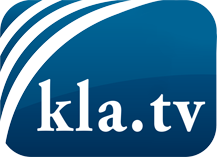 was die Medien nicht verschweigen sollten ...wenig Gehörtes vom Volk, für das Volk ...tägliche News ab 19:45 Uhr auf www.kla.tvDranbleiben lohnt sich!Kostenloses Abonnement mit wöchentlichen News per E-Mail erhalten Sie unter: www.kla.tv/aboSicherheitshinweis:Gegenstimmen werden leider immer weiter zensiert und unterdrückt. Solange wir nicht gemäß den Interessen und Ideologien der Systempresse berichten, müssen wir jederzeit damit rechnen, dass Vorwände gesucht werden, um Kla.TV zu sperren oder zu schaden.Vernetzen Sie sich darum heute noch internetunabhängig!
Klicken Sie hier: www.kla.tv/vernetzungLizenz:    Creative Commons-Lizenz mit Namensnennung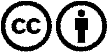 Verbreitung und Wiederaufbereitung ist mit Namensnennung erwünscht! Das Material darf jedoch nicht aus dem Kontext gerissen präsentiert werden. Mit öffentlichen Geldern (GEZ, Serafe, GIS, ...) finanzierte Institutionen ist die Verwendung ohne Rückfrage untersagt. Verstöße können strafrechtlich verfolgt werden.